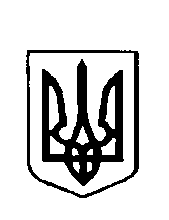 Варковицька сільська рада ВоСЬМЕ скликання( тридцять сьома  сесія)рішенняПро затвердження  технічної документації 
із землеустрою  гр.Толочик Н.Є. щодо 
встановлення (відновлення) меж земельної 
ділянки в натурі (на місцевості) для будівництва 
та обслуговування житлового будинку господарських 
будівель і споруд (присадибна ділянка).  	Розглянувши заяву громадянки Толочик Ніни Євстафіївни, жительки с.Крилів вул. Івана Богуна, 17 про затвердження технічної документації із землеустрою щодо встановлення (відновлення) меж земельної ділянки в натурі (на місцевості), для будівництва та обслуговування житлового будинку господарських будівель і споруд (присадибна ділянка), яка розташована в межах с.Крилів по вул. Івана Богуна, 17 на території Варковицької сільської ради Дубенського району Рівненської області, керуючись ст..ст. 12, 40, 81, 116, 118, 120, 121, 186 Земельного кодексу України, п.34 ст..26 Закону України  "Про місцеве самоврядування в Україні", сільська рада В И Р І Ш И Л А:1. Затвердити технічну документацію із землеустрою щодо встановлення (відновлення) меж земельної ділянки в натурі (на місцевості), громадянки Толочик Ніни Євстафіївни для будівництва та обслуговування житлового будинку господарських будівель і споруд (присадибна ділянка) площею 0,2500га., кадастровий номер 5621680800:02:005:0074, за рахунок земель житлової та громадської забудови, яка розташована в межах с.Крилів по вул. Івана Богуна, 17 на території Варковицької сільської ради Дубенського району Рівненської області.         2. Передати громадянці Толочик Ніні Євстафіївні у власність земельну ділянку для будівництва та обслуговування житлового будинку господарських будівель і споруд (присадибна ділянка) площею 0,2500га., кадастровий номер 5621680800:02:005:0074 за рахунок земель житлової та громадської забудови, яка розташована  в межах с.Крилів по вул. Івана Богуна, 17  на території Варковицької сільської ради Дубенського району Рівненської області.3. Громадянці Толочик Ніні Євстафіївні оформити право власності на земельну ділянку в порядку визначеному законодавством. 4. Контроль за виконання даного рішення покласти на землевпорядника сільської ради.Сільський голова						Юрій  ПАРФЕНЮК	
     06 жовтня 2023 року       № 1168        